Fasola w słoiku- szacowanie, zgadywanieMateriały potrzebne do nauki: Pusty przezroczysty słoik, fasola.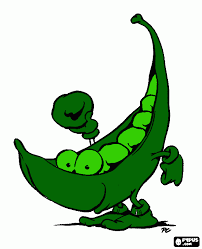 Jest to bardzo pouczająca gra, zwłaszcza gdy jest ona połączona z nagrodami. Weź pusty, przezroczysty słoik o dowolnej pojemności i kształcie. Włóż do niego dowolną liczbę nasion fasoli (od 1 do 9). Poproś dziecko, by spojrzało na nasiona fasoli i spróbowało odgadnąć, ile jest ich w słoiku. Następnie wysyp fasolę ze słoika i pomóż mu policzyć ziarenka. Jeśli zgadło, otrzymuje symboliczną nagrodę. Zadziwiające jest, jak szybko dzieci dochodzą do wprawy w zgadywaniu. Liczbę ziaren fasoli można stopniowo zwiększać.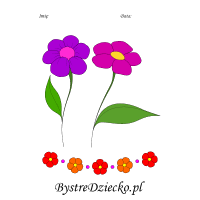 